                               供订货微信公众号系统需求该系统主要有两大功能模块，供货商系统与订货商系统。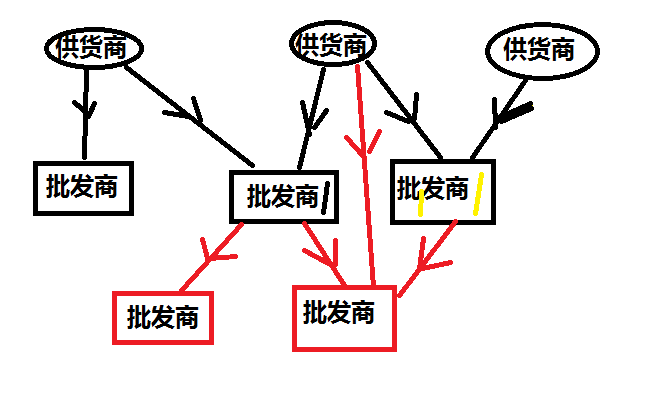 供货商可以有N个。批发商可以有N个，个别批发商也可以是供货商。一、 供货商模块包含       1.商品录入更新页面。             1）商品有多规格，对应价格不同，如衣服 黑色，xl码10元，黑色，xxxl码20元。             2）商品对应不同的种类，如供货商A公司  ----男装-----A001毛衣                 左边有目录树，右边对应着商品       2.该供货商（公司）的用户界面            该模块实行权限控制1）批发商客户（从本公司进货的用户）   进入本店只能看到本店的基本信息。   进入订货页面时只能更改数量，提交或加入进货车。    （该系统不产生现金往来，只是提供订货统计。）2）本店用户界   管理员可以对本公司进行增删改查    普通用户只能查看，打印公司的订单情况。3. 该供货商（公司）的后台页面。        统计当日该供货商（公司）的订单情况（全部批发商总和以及单个批发上的数据情况）。三、批发商模块      批发商较供货商复杂一点，（有的批发商即是批发商又是供货商）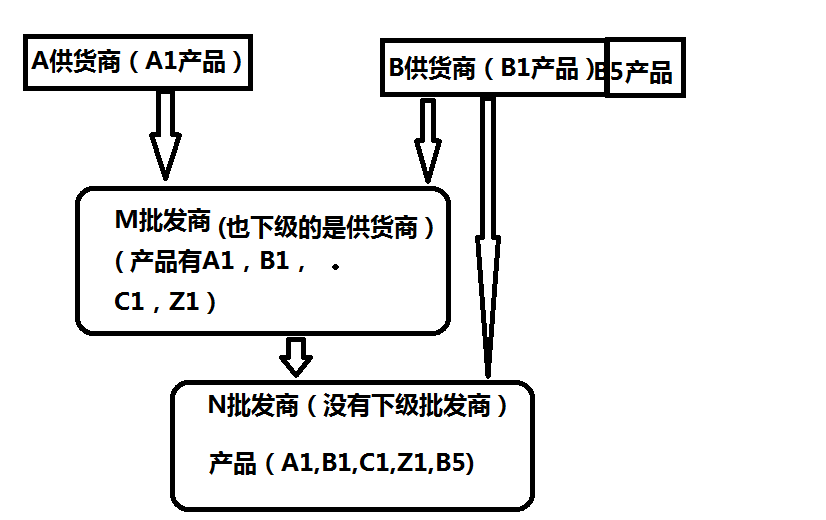 比供货 商多啦本店订货订单查询页面